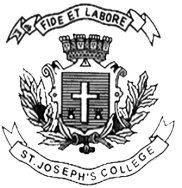 ST. JOSEPH’S COLLEGE (AUTONOMOUS), BENGALURU-27B.Sc. STATISTICS - IV SEMESTER SEMESTER EXAMINATION - APRIL 2019ST: 415/ 416 – Tests of SignificanceTime: 1½ Hours 	                                                                            Max Marks: 35This question paper has ONE printed page and THREE partsSupplementary candidates onlyAttach the question paper to the answer bookletSECTION – AI 	Answer any FIVE of the following:					5 x 2 = 10Write a note on test for normality.Write a note on odds ratio. What is fisher’s Z transformation? Mention any two applications of it.	Define Spearman’s Rank Correlation Coefficient	What are non-parametric tests? Mention any two applications it.Find the number of runs and length of longest run from the following random sequence ABBABBAAABAABAABABAAABBBBABAABABAABABA	Write down chi-square statistic for 2x2 contingency table with usual notation.SECTION – BII	Answer any THREE of the following:					3 x 5 = 15Explain the test concerning single population variance when sample size is small	Mention the various applicationsof‘t’ statistic. How would you test the significance of an observed correlation coefficient when the sample size is small?		Describe the test procedure for goodness of fit.	State one way classification ANOVA model and explain assumptions.		Explain Kolmogorov-Smirnov one sample test.	SECTION – CIII	Answer any ONE of the following:					1 x 10 = 1013. A) Explain the procedure for testing equality of two proportions			 (4)B) Give the outline for two-way analysis of variance				             (6)      14. A) Explain run test based on single sample						 (4) B) Explain the procedure for testing significance of population regression co-efficient (slope) in simple linear regression model						(6)ST-416-B-18